Муниципальное бюджетное общеобразовательное учреждение«Средняя общеобразовательная школа №30»город Озерск Челябинской области»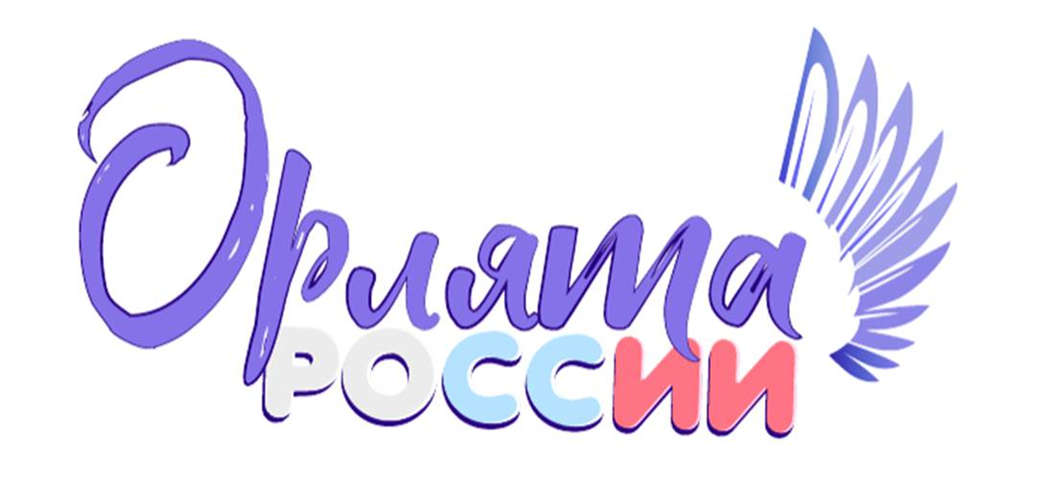 Программапрофильной лагерной сменыс дневным пребыванием«ОРЛЯТА РОССИИ»                                                                                   Возраст детей: 7-14 летСрок реализации: 01.06.2023-27.06.2023Озерск2023Информационная карта программыПояснительная запискаЛетние каникулы составляют значительную часть свободного времени детей. Этот период как нельзя более благоприятен для развития их творческого потенциала, совершенствования личностных возможностей, приобщения к ценностям культуры, вхождения в систему социальных связей, воплощения собственных планов, удовлетворения индивидуальных интересов в личностно значимых сферах деятельности. Ведь каждый из этих дней
должен стать для младшего школьника той единственной и неповторимой ступенькой к большому миру новых достижений и свершений, должен наполниться открытиями и интересными событиями. Пусть это будут дела не большие и не грандиозной масштабности, но они должны помочь ребёнку лучше понять историю своей Родины и её культурное наследие, раскрыть для себя значение главных ценностей человечества – дружбы и доброты, значимости заботы и труда на благо Отчизны. Воспитанник через активное участие в Программе должен осознать, что наша Родина – это большая многонациональная семья, в которой единство народов России не только забота государства, но и его личное большое и значимое дело. Необходимо научить ребёнка гордится своей Родиной через любовь к семье, к малой Родине и России в целом. Младшие школьники через систему дел, идущую по восходящей от простых к
делам более сложным, от индивидуальной работы к работе в творческих группах
должны научиться выдвигать идею и реализовывать ее в общественно значимой
деятельности. Главным педагогическим подходом для каждого учителя в этом
направлении должно стать – значимость реализации каждой детской инициативы, проявление ребёнком самостоятельности и самодеятельности. Система дел и логика треков вырабатывает в ребятах способность не только выступать в роли лидера или исполнителя, но и учит по-новому относиться к себе, к своим друзьям, к своей роли в детском коллективе.Сделать отдых безопасным и интересным – задача педагогов. Педагоги и родители понимают, что во время отдыха обучение не заканчивается, начинается активная пора социализации, продолжение образования. Для педагогов это время связано с особой ответственностью. Им необходимо решить непростой вопрос: как организовать каникулярное время так, чтобы дети хорошо отдохнули, поправили здоровье, набрались сил, пополнили свои знания, научились чему-то новому, приобрели новых друзей и при этом находились под ненавязчивым, осторожным контролем взрослых. В этих условиях лагерь с дневным пребыванием является как формой организации свободного времени детей, так и пространством для привития художественно-эстетической культуры, сохранения и укрепления здоровья, повышения творческой активности, воспитания таких качеств личности как патриотизм, ответственность, коммуникативность. “Здоровое детство - это здорово” – эта формула становится девизом при организации детского летнего отдыха, а заодно и правилом творческого подхода к каникулам – радостному времени духовного и физического развития роста каждого ребенка. Актуальность программыАктуальность программы обусловлена следующими факторами:
-    устойчивым спросом родителей на организованный отдых учащихся;- потребностью в развитии у учащихся таких качеств личности как ответственность за себя и свои поступки, чувства гордости за свою страну, патриотизм;- работой по укреплению здоровья детей и формированию у них потребности здорового образа жизни;- необходимостью использования богатого творческого потенциала педагогов в реализации цели и задач программы.В разработанной программе учитываются общекультурный, научный и исследовательский аспекты.1) общекультурный: изучение норм и ценностей культуры своего народа позволяет:- углубить и откорректировать представление учащихся о понятии «система ценностей»,- воспитать уважение к системам ценностей своей и чужой культуры,- сделать осознанными навыки формирования собственной, индивидуальной системы ценностей.2) научный аспект:- культурологические и социологические сведения.3) исследовательский аспект: программа лагерной смены дает возможность проявить способности к исследовательской деятельности объеме, соответствующем возрастным особенностям участников.Данная программа по своей направленности является комплексной, включает в себя разноплановую деятельность, объединяет различные направления оздоровления, отдыха и воспитания детей. Программа организации летней лагерной смены призвана всесторонне удовлетворять потребности детей, и направлена на обеспечение их полноценного и содержательного отдыха через разнообразные виды деятельности:Гражданско-патриотическое воспитание;художественно — эстетическое и музыкальное творчество;интеллектуальное развитие;физическую культуру и спорт;досуг;социально – психологическую адаптацию;Программа деятельности лагеря ориентирована на создание социально значимой психологической среды, дополняющей и корректирующей семейное воспитание ребенка, организацию активного, насыщенного отдыха детей, проведение работы по вопросам сохранения здоровья и здорового образа жизни, воспитания активных граждан общества путем включения в реализацию проекта «Орлята России». Программа универсальна, так как может использоваться для работы с детьми из различных социальных групп, разного возраста, уровня развития и состояния здоровья.Цель: Организация активного отдыха детей и воспитание гражданских и патриотических чувств через формирование интереса к истории своего народа, его традициям и культуре путем активизации его творческого потенциала и вовлечения активных форм культурного и оздоровительного досуга.Задачи:  1. Создать условия для активного и здорового отдыха детей. 2. Формирование устойчивой мотивации на здоровье у обучающихся, педагогов, родителей.3. Способствовать формированию таких качеств личности как ответственность и патриотизм.4. Формировать развитие познавательной активности, творческого потенциала каждого ребенка, способствовать развитию интеллектуальных и творческих способностей учащихся.5. Повысить общую культуру детей. 6. Воспитывать чувство товарищества, дружбы. 7. Обеспечить ребенку комфортную эмоциональную среду, ситуацию успеха и развивающего общения. 8. Формировать качества, составляющие культуру поведения, санитарно-гигиеническую культуру.Программа основана на педагогических принципах:Гуманизма - отношение к каждому из детей как к самоценности.
Толерантности - терпимости к мнению других людей, другому образу жизни.
Творчества и творческого отношения к делу, проявление творческих способностей в полной мере.Духовности - формирование у детей и подростков нравственных ценностей, соблюдение норм морали.Доступности - учет возрастных особенностей детей и выбранных форм работы с ними.Направления деятельностиОбразовательная (патриотическая) деятельность в рамках смены предусматривает воспитательные мероприятия, связанные с реализацией заданий треков проекта «Орлята России», то есть, с историей   России, изучением духовно нравственных традиций и истории родного края, города. Образовательная деятельность также предусматривает знакомство с миром движения, звуков, красок, ощущений. На основе развития навыков моделирования, изготовления поделок из различных материалов, в процессе продуктивной творческой деятельности дети знакомятся с единой картиной мира. На протяжении основного периода смены ребята постепенно открывают тайны, знакомятся с играми, легендами, забавами, традициями, народными промыслами, узнают о   величии природного и национального богатств Страны.Оздоровительная деятельность способствует формированию культуры физического здоровья, интереса к спорту, мотивирует детей на заботу о своем здоровье и активный отдых. Для успешной реализации данного блока необходимо оборудование детской площадки, приглашение учителя по физической культуре. Физические нагрузки, свежий воздух, знакомство с красивыми уголками природы, проведение оздоровительных и различных спортивно-развлекательных мероприятий способствует созданию положительного физиологического и психологического фона.Трудовая деятельность – одно из главнейших качеств, которое мы должны воспитать в детях, - это любовь к труду, уважение к людям труда, готовность трудиться в одной из сфер общественного производства. Труд должен стать жизненной потребностью подрастающего гражданина России. Форма деятельности – тимуровская помощь: благоустройство пришкольного участка; уход за зелеными насаждениями, полив цветов; уход за комнатными растениями; дизайнерские работы: оформление стендов, художественных мини-галерей.Культурно-досуговая деятельность состоит из обще лагерных и отрядных мероприятий (творческие конкурсы рисунков, стихов, частушек; изготовление плакатов; театрализованные игровые программы и т. д.) Получение новых знаний при подготовке к мероприятиям различной направленности (викторинам, конкурсам и т. п.) приводит к обогащению мировоззрения ребенка, что, в свою очередь, сказывается на изменении личностного поведения каждого члена коллектива.Описание игровой модели сменыВ основе игровой модели смены лежит путешествие ребят в неизвестную страну Маленьких и Великих Открытий (далее – страна Открытий, Страна). Путешествовать по неизвестным местам возможно только сплочённой командой! Тем более, что жителям этой страны требуется помощь. Поэтому, задача ребят создать такую команду, успешно пройти все испытания, собрать карту, пока неизвестной для них, страны, и таким образом помочь жителям в сохранении их главных сокровищ.Каждый день начинается с нового открытия – новой локации страны Открытий. Путешествовать по стране и открывать тайны помогают её невидимые жители, которые общаются с ребятами при помощи книги. Для педагога книга является инструментом поддержания игрового сюжета. От лица невидимых жителей педагог предлагает ребятам поучаствовать в том или ином событии, отвечает на их вопросы, даёт подсказки в виде элементов карты Страны, по которой ребята путешествуют.Погружение в игровую модель начинается с первых дней смены, где ребята узнают больше информации не только о лагере, его территории, но и своей командой         путешественников представляют творческую визитку и знакомятся с другими ребятами. По итогам первых двух дней смены ребята находят волшебную книгу, которая становится их помощником в путешествии. Открыв эту книгу, ребята видят чистые листы, но на первой странице – послание от жителей Страны, в котором ребят просят о помощи: «... для того, чтобы страна Маленьких и Великих Открытий существовала долго и о ней никто не забыл, а жители и их друзья были счастливы, необходимо раскрыть все её тайны». Книга становится неким источником, с помощью которого ребята могут общаться с жителями Страны. Этой книге можно задать вопрос, и она ответит, а может наоборот, сама дать небольшое задание или поручение, пригласить ребят в игру или на экскурсию, дать подсказки, которые направят ребят к разгадкам всех тайн. Чтобы путешествие было успешным, также необходимо всем вместе договориться о правилах, которые нужно выполнять, и познакомиться с традициями той Страны, в путешествие по которой ребята отправляются (тематический час отряда «Открывая страницы интересной книги», который          проходит во второй день смены»).На протяжении основного периода смены ребята постепенно открывают тайны, знакомятся с играми, легендами, забавами, традициями, народными промыслами, узнают о   величии природного и национального богатств Страны.Летит день за днём и путешествие подходит к завершению. Смогли ли ребята помочь жителям страны Маленьких и Великих Открытий, получилось ли собрать карту этой страны, можно ли теперь назвать отряд настоящей командой? И что это за Страна, по которой они путешествовали столько дней? Как ответить на эти вопросы? На них ребята отвечают вместе со своим вожатым/учителем в рамках дел десятого тематического дня смены «Открытие тайн страны Маленьких и Великих открытий». Один из советов звучит от жителей страны: «… собрать воедино все элементы карты, которые они получили за эти       несколько дней, и угадать, что это за страна, по которой они путешествовали». Ребята ещё раз вспоминают, как и где они путешествовали, собирают карту воедино и отгадывают, что всё это время путешествие проходило по знакомой и одновременно незнакомой для них стране – России.В завершение основного периода смены, когда ребята разгадали страну, по которой  они путешествовали, они узнают, что невидимые жители, которые оставляли им свои послания, были их друзья, их семья и жители России. И вот, разгадав все тайны, которые скрывались в волшебной книге, ребята готовы к новым свершениям.Ярким моментом завершения смены становится совместно организованный праздник в честь того, что команда путешественников успешно справилась со всеми  задачами и испытаниями.Подводя итоги смены, ребята вспоминают о своём удивительном путешествии, о знакомстве и общении с невидимыми жителями, о раскрытых тайнах и загадках, которые скрывала в себе волшебная книга, а также о совместном празднике. И чтобы всегда вспоминать и радоваться интересно прожитому лету, ребятам предлагается сделать афишу- коллаж, которую они разместят в классе в своём орлятском уголке.Система мотивации и стимулирования детейМотивация участия детей в игре-путешествии заложена в виде элементов карты, которые отряд собирает на протяжении всей смены. По итогам путешествия ребята собирают все элементы воедино. Ведения отдельной рейтинговой таблицы не требуется, так как деятельность отрядов не предполагает соревновательный характер. За участие в отдельных конкурсах, соревнованиях, играх отряды могут получать дипломы и грамоты, а при необходимости и возможности – сладкие призы.Индивидуальная система стимулирования участника смены может быть разработана и введена на усмотрение педагога, работающего с отрядом. В качестве рекомендаций: ребёнка можно награждать индивидуально грамотами, дипломами, небольшими медалями за конкретные достижения. Но если педагог считает, что необходимо ввести систему стимулирования внутри своего отряда, то она должна дополнять игровую модель, а не идти  вразрез с ней.Системы самоуправленияВ основу детского самоуправления поставлен деятельностно-ориентированный подход, при котором педагогом вначале определяется объём деятельности, который следует разделить с ребятами, а только потом формируется детское сообщество, которое готово такую деятельность реализовывать совместно со взрослыми.Принципы детского самоуправления:добровольность;включённость в процесс самоуправления всех групп детей;приоритет развития ребёнка;повсеместное присутствие (участие ребёнка в принятии всех решений, касающихся его, с учётом степени его социализации в коллективе, возрастных и психологических возможностей);доверие (предоставление детям большей свободы действий, увеличение зоны их ответственности);открытость, честность взрослых в общении с детьми и недопущение использования детей в качестве инструмента достижения собственных целей;ориентация на результат.Для оптимизации процесса детского самоуправления в смене предлагается ввести систему чередования творческих поручений (далее – ЧТП), основанную на двух простых правилах: «от меньшего к большему» и «от простого к сложному». Система ЧТП строится на разделении отряда на микрогруппы для выполнения творческих заданий и поручений, благодаря которым каждый ребёнок сможет проявить свои способности в различных видах деятельности. Согласно игровой модели в начале смены ребята занимают достаточно простую позицию – они договариваются о том, как назвать отряд, что может быть представлено на эмблеме их отряда, предлагают варианты того, что может быть включено в творческую визитку. Дальше в играх на сплочение ребята принимают ответственность в разной степени за свои решения и за решения команды. Попадая в страну Маленьких и Великих открытий, ребята знакомятся с правилами её жителей, объединяются в микрогруппы для решения общих задач, которые им предлагаются (здесь могут быть представлены и творческие, и традиционные поручения, которые реализуются на протяжении смены). В завершение смены ребята берут на себя посильные роли в организации общего праздника.Для решения задач, которые стоят перед ребятами, формируются микрогруппы по 3- 5 человек. В процессе смены педагогу важно координировать формирование микрогрупп таким образом, чтобы каждый ребёнок попробовал себя в разных ролях.Таким образом, детское самоуправление проявляется в деятельности микрогрупп, посильной самостоятельности в принятии решений, выполнении тех или иных поручений и сопровождается взрослыми на протяжении всей смены.Примеры различных поручений представлены в сценариях ключевых дел смены.Содержание программы смены по периодамСодержание программы предполагает описание ключевых дел смены, которые рекомендованы к реализации, так как именно они поддерживают игровую модель. Педагогический коллектив лагеря может добавить или разнообразить формы проводимых дел любого тематического дня при условии, что они будут представлены и реализованы в единой логике содержания всей программы и смысла игрового сюжета.Обязательным условием для детей-участников является то, что они предварительно не знакомятся с содержанием всей смены, а постепенно узнают о том, что их ждёт в течение дня: каждое утро, открывая новые страницы волшебной книги, ребята, вместе со своим вожатым/учителем, находят новые подсказки и приглашение к продолжению путешествия (в новый тематический день).Организационный период (1-2 дни смены) – орлята собираются вместе после учебного года, чтобы интересно и познавательно провести время, познакомиться.Задачи организационного периода:адаптация участников смены, знакомство с правилами лагеря, распорядком дня;знакомство с территорией, историей и инфраструктурой лагеря;знакомство со всеми участниками смены через творческие визитки отрядов;знакомство	с	содержанием	программы	смены (ввод в	игровой сюжет, информирование детей об их возможностях в смене).Основной период (3-16 дни смены) – орлята отправляются в путешествие по неизвестной стране, открывать которую им помогают невидимые жители этой страны.Задачи основного периода:знакомство	с	культурными	 традициями и национальными ценностями  российского народа, изучение богатств нашей Родины;поддержание благоприятного эмоционально-психологического климата;создание условий для проявления каждым ребёнком индивидуальности, его творческого и нравственного потенциала, активности и инициативы;приобщение детей к здоровому образу жизни;формирование норм взаимоотношений внутри коллектива.Итоговый период (17-18 дни смены) – орлята возвращаются из путешествия по неизвестной стране и подводят итоги.Задачи итогового периода:реализация ключевого события – большого совместного праздника, посредством последовательного закрепления всех этапов коллективно-творческого дела;увеличение эмоциональной привлекательности и значимости жизни в лагере       через общественную оценку индивидуальных заслуг ребёнка и самооценку;награждение детей/отрядов за активное участие в программе лагеря, вручение   благодарственных писем родителям и педагогам детей;подготовка детей к завершению смены, усиление контроля за жизнью и здоровьем детей.Ожидаемые результаты1. Общее оздоровление детей, укрепление их здоровья;2. Развитие лидерских и организаторских качеств детей, приобретение новых знаний, развитие творческих способностей, детской самостоятельности и самодеятельности;3. Получение участниками смены умений и навыков индивидуальной и коллективной творческой и трудовой деятельности, самоуправления, социальной активности;4. Личностный рост участников смены;5. Формирование коллектива единомышленников – детей и педагогов – взаимодействующих на основе принципов содружества, сотрудничества и сотворчества в психологически комфортной обстановке;6. Мотивация на дальнейшее творчество и познавательную деятельность по окончании лагерной смены.Условия реализации программы1. Материально-технические условия:- школьный кабинет для размещения отряда;- зал для игр;- площадка для игр на свежем воздухе;- спортивный и игровой инвентарь;- ТСО (ноутбук, проектор, музыкальная аппаратура/ портативная колонка)- канцелярские принадлежности (бумага белая, бумага цветная, клей, ножницы, карандаши, краски и т.д.);- хозяйственный инвентарь.2. Кадровый состав (педагоги, вожатые, медицинская сестра, тех.персонал)3. Финансовое обеспечение программы (целевое использование средств, выделенных на организацию летнего детского отдыха, также возможно привлечение спонсорских средств.)1Полное название программыПрограмма лагеря с дневным пребыванием детей на базе МБОУ «СОШ №30», г.Озерска, Челябинской области» «ОРЛЯТА РОССИИ»2	Цель программы	Организация активного отдыха детей и воспитание гражданских и патриотических чувств через формирование интереса к истории своего народа, его традициям и культуре путем активизации его творческого потенциала и вовлечения активных форм культурного и оздоровительного досуга.3	Направление деятельности	Данная программа по своей направленности является общеразвивающей, т.е. включает в себя разноплановую деятельность, объединяет различные направления оздоровления, отдыха и воспитания детей в условиях пришкольного лагеря.4	Краткое содержание программы	Программа содержит: - пояснительную записку;- план-сетку мероприятий, реализующих программу;- ожидаемые результаты и условия реализации.5Разработчик программыВеснина Лариса Хабировна6Адрес, телефон 456780, Челябинская область, г.Озерск, ул.Советская, 438(35130)417827Место реализацииЛагерь с дневным пребыванием «Солнышко»8Количество, возраст учащихся.70 человек7-14 лет9Сроки реализации, количество сменПо продолжительности программа является краткосрочной, т.е. реализуется в течение 1 лагерной смены –18 дней.01.06.2023 – 27.06.2023 Формы ключевых  событийи делКраткое описание1-й день смены. Организационный период. Формирование отрядов.1-й день смены. Организационный период. Формирование отрядов.Игровой час «Играю я – играют друзья» (уровень отряда)Включает в себя проведение игр или игровых программ на взаимодействие, командообразование, сплочение, выявление лидера, создание благоприятного эмоционального фона в коллективе; при необходимости игры на знакомство или закрепление имён.Общий сбор участниковВключает в себя официальный старт смены – открытие с «Здравствуй, лагерь!»поднятием государственного флага РФ и исполнением(уровень лагеря)гимна РФ, творческим номером, приветственной речьюначальника лагеря; далее переход к хозяйственному сбору,который подразумевает знакомство участников смены сТерриторией лагеря, с	основными	правилами	ираспорядком дня, ключевыми людьми, к которым можнообращаться в   течение   смены.   Итогом   общего   сбораучастников «Здравствуй, лагерь» становится погружениедетей	в игровую   модель   смены,  и,   соответственно,обнаружение	каждым	отрядом	своего	сундука	ипониманием того, каким образом этот сундук можно будетоткрыть.2-й день смены. Погружение в игровой сюжет смены.2-й день смены. Погружение в игровой сюжет смены.Творческая встреча орлятПодразумевает	знакомство	отрядов	друг	с	другом,«Знакомьтесь, это – мы!»творческую презентацию визиток, названий и девизов;(уровень лагеря)знакомство с творческой визиткой «вожатского» отряда.По итогам представления творческих визиток отрядыполучают ключи к своим сундукам.Тематический часДанное дело начинается с открытия сундука, где отряд«Открывая страницынаходит волшебную книгу, открыв которую, ребята видятинтересной книги»послание от жителей неизвестной страны. Также жители(уровень отряда)знакомят	детей	с	правилами, которые	приняты	внеизвестной	стране.	На	основе	этих	правил	отрядпродумывает группы ЧТП.Ключевые события и дела                                Описание ключевых дел3-й день смены. Тематический день «Национальные игры и забавы»3-й день смены. Тематический день «Национальные игры и забавы»Время отрядного  творчества«Мы – Орлята!»(уровень отряда)Направлено на знакомство детей с национальными играми и забавами России/региона Российской Федерации. В рамках дела ребята рассматривают спектр национальных игр и забав, и более подробно знакомятся с одной конкретной игрой, заранее определённой жребием.Игровая программа«Мы – одна команда!»(уровень лагеря)Предполагает выполнение участниками заданий и игр на сплочение и командообразование и проведение для других ребят своей игры, с которой они познакомились во время отрядного творчества «Мы – Орлята!»4-5й день смены. Тематический день «Устное народное творчество»4-5й день смены. Тематический день «Устное народное творчество»Конкурс знатоков«Ларец народной мудрости» (уровень отряда)Конкурс направлен на знакомство детей с устным народным творчеством России/региона Российской Федерации. Это могут быть сказы и сказки, рассказы, былины, повести, песни, пословицы и поговорки.Инсценировка народных сказок«Там, на неведомых дорожках»(уровень лагеря)Ребята с помощью игрового приёма выбирают сказку, которую им предстоит инсценировать. Здесь и сейчас готовят костюмы из подручных средств, придумывают простые реплики, репетируют. После чего открывается занавес и начинаются представления отрядов. После представлений отрядов ждёт сюрприз – небольшое творческое задание – экспромт на сцене от вожатых.6-й день смены. Тематический день «Национальные и народные танцы»6-й день смены. Тематический день «Национальные и народные танцы»Танцевальный флешмоб«В ритмах детства»(уровень отряда)Дело направлено на разучивание с отрядом танцевального флешмоба, который будут танцевать все «Орлята России» по стране в определённый день.Танцевальная программа «Танцуем  вместе!»(уровень лагеря)Направлена на знакомство детей с национальными танцами России/региона Российской Федерации, где они не только узнают новую информацию, но и пробуют разучить и исполнить разные танцы.7-9й день смены. Тематический день «Спорт – это жизнь»7-9й день смены. Тематический день «Спорт – это жизнь»Спартакиада по различным видам спорта Направлена на пропаганду здорового образа жизни, знакомство с видами спорта и носит соревновательный характер. Первенство лагеря по различным видам   спорта.веселые стартыперетягивание канаташашкишахматыфутбол Квест – игра «Сто затей для всех друзей».10-й день смены. Тематический день «Великие изобретения и открытия»10-й день смены. Тематический день «Великие изобретения и открытия»Научно-познавательные встречи «Мир науки вокруг меня»Предполагает знакомство детей с изобретениями и великими открытиями России/региона Российской Федерации посредством встреч с учителями старших классов по химии, (уровень отряда)физике, биологии, географии (или представителями кванториумов и других естественно-научных центров населённого пункта), которые могут показать практические опыты или, например, рассказать про сложную науку интересно и занимательно.Конкурсная программа«Эврика!»(уровень лагеря)Предполагает соревнование команд по решению интересных кейсов, основанных на методике ТРИЗ, где ребятам необходимо предложить своё необычное и вполне реальное решение того или иного задания. Решив кейс, команда дружно восклицает «Эврика!», тем самым обозначая, что у них есть идея решения задания.11-й день смены. Тематический день «Природное богатство и полезные ископаемые»11-й день смены. Тематический день «Природное богатство и полезные ископаемые»Экскурсия в дендропарк«Кладовая природы»(уровень отряда)Предполагает знакомство детей с природным богатством и полезными ископаемыми России/региона Российской Федерации. Экскурсия строится по принципу поисковой исследовательской деятельности.Создание экологического постера и его защита(уровень лагеря)То, что ребята смогли найти и изучить во время экскурсии, им предлагают внести в создание своего экологического постера. Особенность заключается в том, что у ребят будет ограниченное время на выполнение своей работы и подготовку её защиты. Итогом станет презентация всеми отрядами своих постеров на экологическую тематику.12-й день смены. Тематический день «Прикладное творчество и народные ремёсла»12-й день смены. Тематический день «Прикладное творчество и народные ремёсла»Мастер-классы«Умелые ручки»(уровень отряда)Предполагает посещение детьми дома творчества или кружков/студий прикладного характера, где они смогут рисовать, лепить, выжигать, шить, плести и т.д.Игра по станциям«Твори! Выдумывай! Пробуй!»(уровень лагеря)Направлена на знакомство детей с прикладным творчеством и народными ремёслами России/региона Российской Федерации и даёт возможность детям узнать о народных ремёслах, пофантазировать и создать что-то своё.13-й день смены. Тематический день «Национальная кухня»13-й день смены. Тематический день «Национальная кухня»Настольная игра«Экспедиция вкусов»(уровень отряда)В рамках игры дети знакомятся с периодом правления первого российского императора – Петра I, а именно с теми продуктами, которые он завёз в Россию; с разнообразием современных рецептов из этих продуктов.Костюмированное кулинарное шоу«Шкатулка рецептов»(уровень лагеря)Предполагает	знакомство	детей	с	национальной	кухней народов России/региона Российской Федерации.14-й день смены. Тематический день «Открытые тайны великой страны»14-й день смены. Тематический день «Открытые тайны великой страны»Тематический час«Открываем Россию»Дело	предполагает	подведение	итогов	путешествия	по неизвестной стране. В рамках него ребята собирают все (уровень отряда)элементы карты неизвестной страны, вспоминают, о чём узнали за 8 дней и отгадывают название страны, по которой они путешествовали – эта страна – Россия. И как только ребята узнают страну, педагог раскрывает не только название, но и информацию о символах нашей страны – герб, гимн и флаг.Телемост«Содружество орлят России»(уровень лагеря)Включает в   себя   онлайн-встречу   с   участниками   смены«Содружество орлят России» в разных регионах. В рамках неё орлята делятся впечатлениями, общаются, танцуют общий флешмоб.Праздничная танцевальная программа «В кругу друзей»(уровень лагеря)Направлена на эмоциональный подъём ребят по итогам путешествия по стране. Во время танцевальной программы ребята исполняют выученный ими ранее флешмоб и другие танцы.15-й день смены. Тематический день «Я и моя семьЯ»15-й день смены. Тематический день «Я и моя семьЯ»Творческая мастерская«Подарок своей семье»(уровень отряда)Заключается в создании небольшого подарка своими руками для своих родных и близких.Гостиная династий«Ими гордится Россия»(уровень отряда/лагеря)Предполагает творческую встречу ребят с представителями семейных династий (это могут быть учителя, врачи, лесники, и др.)16-й день смены. Тематический день «Я и мои друзьЯ»16-й день смены. Тематический день «Я и мои друзьЯ»Большая командная игра «Физкульт-УРА!» (уровень лагеря)Предполагает прохождение коллективом отряда-класса спортивных испытаний, где они могут показать себя как настоящий коллектив, который поддерживает каждого и уважает мнение других.Время отрядного творчества и общий сбор участников«От идеи – к делу!» (уровень отряда и лагеря)Основная деятельность времени отрядного творчества заключается в том, чтобы увлечь участников перспективой создания интересного и полезного дела на основе полученных знаний и выработать совместно с ними идеи праздника. В завершение времени отрядного творчества выбираются представители от отряда, которые представят идею праздника на общем сборе участников смены.Общий сбор предполагает представление каждым отрядом идей праздника, выработанных во время отрядного творчества. Совместным решением определяется общая идея праздника и составляется план по её реализации. Каждый отряд получает поручение по подготовке праздника.Ключевые события и делаОписание ключевых дел17-й день смены. Тематический день «Я и моя РоссиЯ»17-й день смены. Тематический день «Я и моя РоссиЯ»Подготовка	к	празднику«Создаём праздник вместе»(уровень отряда)Предполагает деление отряда на микрогруппы для выполнения поручения. Далее начинается работа групп по проработке своей части общего поручения отряда.При необходимости, ребята репетируют элементы дела (например, творческий номер или сценарий).По итогам подготовки у всех должно сложиться общее понимание предстоящего праздника и понимание готовности всех его составляющих.Праздничный калейдоскоп«По страницам нашей книги»(уровень лагеря)Заключается в реализации коллективно-творческого дела – праздника по итогам путешествия по неизвестной стране. Ребята выступают одновременно в роли участников и организаторов данного события.18-й день смены. Итоговый период смены. Выход из игрового сюжета.18-й день смены. Итоговый период смены. Выход из игрового сюжета.Итоговый сбор участников«Нас ждут новые открытия!» (уровень отряда)Предполагает анализ реализованного коллективно- творческого дела и подведение итогов путешествия по неизвестной стране.В рамках сбора ребятам предлагается ещё раз вспомнить всё то, что произошло с ними в смене (в этом поможет книга) и создать афишу-коллаж о своём путешествии. Это поможет педагогу увидеть самые яркие и запомнившиеся детям моменты, которые были в смене, а также их эмоциональный отклик о смене в целом. Кроме того, афиша-коллаж поможет ребятам проанализировать, что они узнали за смену, чему научились, как изменились.В качестве работы на последействие педагог может предложить ребятам продолжать и дальше открывать свою страну, свою малую Родину, и делиться этими знаниями друг с другом.Линейка закрытия смены«Содружество Орлят России»(уровень лагеря)Предполагает официальное завершение смены и награждение её участников. Линейка может быть наполнена творческими номерами участников смены, ответным словом детей и напутственным словом педагогов.